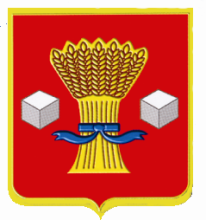                                         АдминистрацияСветлоярского муниципального района Волгоградской областиПОСТАНОВЛЕНИЕот  07.02.2017	            № 309О внесении изменений в постановлениеадминистрации Светлоярского муниципальногорайона от 30.03.2016 №  428 «Об утверждении положения об оплате труда работников муниципальных учреждений культуры Светлоярского муниципального района»На основании Федерального закона от 03.07.2016 №  347-ФЗ «О внесении изменений в Трудовой кодекс Российской Федерации», Постановления Правительства Российской Федерации от 24.12.2007 № 922(ред. от 10.12.2016) «Об особенностях порядка исчисления средней заработной платы», постановления Администрации Волгоградской области от 22.12.2016 № 715-п «О внесении изменений в постановление Администрации Волгоградской области от 19.01.2016  № 4-п «Об общих требованиях к положениям об оплате труда работников государственных учреждений Волгоградской области», постановления администрации Светлоярского муниципального района Волгоградской   области  от  19.01.2017    № 97  «Об увеличении заработной платы работников муниципальных учреждений культуры, учреждений дополнительного образования детей в сфере культуры, учредителем которых является администрация Светлоярского муниципального района», руководствуясь Уставом Светлоярского муниципального района, Уставом Светлоярского городского поселения,п о с т а н о в л я ю:1. Внести в постановление администрации Светлоярского муниципального района Волгоградской области от 30.03.2016 № 428 «Об утверждении положения об оплате труда работников муниципальных учреждений культуры Светлоярского муниципального района»(далее – Положение),  следующие изменения:1.1 Пункт 5.3 Положения изложить в следующей редакции:«5.3. Размер предельного уровня соотношения среднемесячной заработной платы  руководителя организации, его заместителей, главного бухгалтера, формируемой за счет всех источников финансового обеспечения и рассчитываемой за календарный год, и среднемесячной  заработной платы работников организации (без учета заработной платы соответствующего руководителя, его заместителей, главного бухгалтера), устанавливается нормативным правовым актом администрации Светлоярского муниципального района Волгоградской области»1.2. Приложение к Положению изложить в новой редакции (приложение).2. Отделу по муниципальной службе, общим и кадровым вопросам администрации Светлоярского муниципального района (Сороколетова Е.В.) разместить настоящее постановление в сети Интернет на официальном сайте Светлоярского муниципального района Волгоградской области.3. Руководителям муниципальных учреждений культуры, учредителем которых является администрация Светлоярского муниципального района, до 15.02.2017 привести локальные нормативные правовые акты и штатные расписания в соответствие с требованиями настоящего постановления.4. Настоящее постановление вступает в силу с момента его подписания и распространяет свое действие на правоотношения, возникшие с 01.01. 2017. 5. Контроль над исполнением настоящего постановления возложить на управляющего делами администрации Светлоярского муниципального района Т.В.Распутину.Глава муниципального района                                                                    Б.Б.КоротковИсп. Красовская Т.АПриложениек постановлению администрации Светлоярского муниципального районаот __________№________«Приложение к положению об оплате трудаработников муниципальных учреждений культуры Светлоярского муниципального районаВолгоградской областиРазмеры базовых окладов (должностных окладов), ставок работников муниципальных учреждений культуры по профессиональным квалификационным группам и квалификационным уровнямПримечание:В штаты культурно-досуговых учреждений могут вводиться должности, утвержденные в других отраслях, при наличии квалификации, отвечающей требованиям, установленным для этих должностей, и при условии выполнения соответствующих видов работ.»№п/пНомер квалификационного уровняНомер квалификационного уровняНаименование профессиональной квалификационной группы, квалификационного уровня, должности (профессии)Размер базового оклада (должностногооклада,ставки (рублей)122341.Профессиональные квалификационные группы должностей работников культуры, искусства и кинематографии Профессиональные квалификационные группы должностей работников культуры, искусства и кинематографии Профессиональные квалификационные группы должностей работников культуры, искусства и кинематографии Профессиональные квалификационные группы должностей работников культуры, искусства и кинематографии 1.1.Профессиональная квалификационная группа «Должности технических исполнителей и артистов вспомогательного состава»:Профессиональная квалификационная группа «Должности технических исполнителей и артистов вспомогательного состава»:Профессиональная квалификационная группа «Должности технических исполнителей и артистов вспомогательного состава»:Профессиональная квалификационная группа «Должности технических исполнителей и артистов вспомогательного состава»:контролер билетов; смотритель музейный40441.2.1.2.Профессиональная квалификационная группа «Должности работников культуры, искусства и кинематографии среднего звена»:Профессиональная квалификационная группа «Должности работников культуры, искусства и кинематографии среднего звена»:Профессиональная квалификационная группа «Должности работников культуры, искусства и кинематографии среднего звена»:Организатор детского досуга, молодежного досуга, клубной работы); организатор экскурсий;  аккомпаниатор46971.3.Профессиональная квалификационная группа «Должности работников культуры, искусства и кинематографии  ведущего звена»:Профессиональная квалификационная группа «Должности работников культуры, искусства и кинематографии  ведущего звена»:Профессиональная квалификационная группа «Должности работников культуры, искусства и кинематографии  ведущего звена»:Профессиональная квалификационная группа «Должности работников культуры, искусства и кинематографии  ведущего звена»:Звукооператор; художник-оформитель; методист библиотеки, клубного учреждения, музея; библиотекарь; библиограф; администратор; концертмейстер по классу вокала; аккомпаниатор-концертмейстер, специалист по туризму78561.4.Профессиональная квалификационная группа «Должности руководящего состава учреждений культуры, искусства и кинематографии»:Профессиональная квалификационная группа «Должности руководящего состава учреждений культуры, искусства и кинематографии»:Профессиональная квалификационная группа «Должности руководящего состава учреждений культуры, искусства и кинематографии»:Профессиональная квалификационная группа «Должности руководящего состава учреждений культуры, искусства и кинематографии»:Руководитель клубного формирования – любительского объединения, студии, коллектива самодеятельного искусства, клуба по интересам; заведующий отделом (сектором) библиотеки; заведующий (сектором) музея; режиссер (дирижер, балетмейстер, хормейстер); звукорежиссер; заведующий постановочной частью; главный хранитель фондов, художественный руководитель 86332.Профессиональные квалификационные группы профессий рабочих культуры, искусства и кинематографииПрофессиональные квалификационные группы профессий рабочих культуры, искусства и кинематографииПрофессиональные квалификационные группы профессий рабочих культуры, искусства и кинематографииПрофессиональные квалификационные группы профессий рабочих культуры, искусства и кинематографии2.1.Профессиональная квалификационная группа «Профессии рабочих культуры, искусства и кинематографии первого уровня»:Профессиональная квалификационная группа «Профессии рабочих культуры, искусства и кинематографии первого уровня»:Профессиональная квалификационная группа «Профессии рабочих культуры, искусства и кинематографии первого уровня»:Профессиональная квалификационная группа «Профессии рабочих культуры, искусства и кинематографии первого уровня»:киномеханик; костюмер; осветитель42423.Профессиональные квалификационные группы общеотраслевых должностей руководителей, специалистов и служащихПрофессиональные квалификационные группы общеотраслевых должностей руководителей, специалистов и служащихПрофессиональные квалификационные группы общеотраслевых должностей руководителей, специалистов и служащихПрофессиональные квалификационные группы общеотраслевых должностей руководителей, специалистов и служащих3.1.Профессиональная квалификационная группа «Общеотраслевые должности служащих первого уровня»Профессиональная квалификационная группа «Общеотраслевые должности служащих первого уровня»Профессиональная квалификационная группа «Общеотраслевые должности служащих первого уровня»Профессиональная квалификационная группа «Общеотраслевые должности служащих первого уровня»1-й квалифи-кационный уровень:1-й квалифи-кационный уровень:делопроизводитель; кассир; табельщик40652-й квалифи-кационный уровень:2-й квалифи-кационный уровень:должности служащих 1 квалификационного уровня, по которым может устанавливаться производное должностное наименование «старший»42003.2.Профессиональная квалификационная группа «Общеотраслевые должности служащих второго уровня»Профессиональная квалификационная группа «Общеотраслевые должности служащих второго уровня»Профессиональная квалификационная группа «Общеотраслевые должности служащих второго уровня»Профессиональная квалификационная группа «Общеотраслевые должности служащих второго уровня»1-й квалифи-кационный уровень:1-й квалифи-кационный уровень:администратор; инспектор по кадрам42002-й квалифи-кационный уровень:2-й квалифи-кационный уровень:заведующий архивом; заведующий складом; должности служащих 1 квалификационного уровня, по которым может устанавливаться производное должностное наименование «старший»43354-й квалифи-кационный уровень:4-й квалифи-кационный уровень:должности служащих 1 квалификационного уровня, по которым может устанавливаться производное должностное наименование «ведущий»46063.3.Профессиональная квалификационная группа «Общеотраслевые должности служащих третьего уровня»Профессиональная квалификационная группа «Общеотраслевые должности служащих третьего уровня»Профессиональная квалификационная группа «Общеотраслевые должности служащих третьего уровня»Профессиональная квалификационная группа «Общеотраслевые должности служащих третьего уровня»1-й квалифи-кационный уровень:1-й квалифи-кационный уровень:Бухгалтер; инженеры всех специальностей; программист62104-й квалифи-кационный уровень:4-й квалифи-кационный уровень:должности служащих 1 квалификационного уровня, по которым может устанавливаться производное должностное наименование «ведущий»67075-й квалифи-кационный уровень:5-й квалифи-кационный уровень:главные специалисты; заместитель главного бухгалтера77643.4.Профессиональная квалификационная группа «Общеотраслевые должности служащих четвертого  уровня»Профессиональная квалификационная группа «Общеотраслевые должности служащих четвертого  уровня»Профессиональная квалификационная группа «Общеотраслевые должности служащих четвертого  уровня»Профессиональная квалификационная группа «Общеотраслевые должности служащих четвертого  уровня»2-й квалифи-кационный уровень:2-й квалифи-кационный уровень:главный механик; главный энергетик83864.Профессиональные квалификационные группы общеотраслевых профессий рабочихПрофессиональные квалификационные группы общеотраслевых профессий рабочихПрофессиональные квалификационные группы общеотраслевых профессий рабочихПрофессиональные квалификационные группы общеотраслевых профессий рабочих4.1.Профессиональная квалификационная группа «Общеотраслевые профессии рабочих первого уровня»Профессиональная квалификационная группа «Общеотраслевые профессии рабочих первого уровня»Профессиональная квалификационная группа «Общеотраслевые профессии рабочих первого уровня»Профессиональная квалификационная группа «Общеотраслевые профессии рабочих первого уровня»1-й квалифи-кационный уровень:1-й квалифи-кационный уровень:гардеробщик; дворник; садовник; билетный кассир; сторож (вахтер); уборщик производственных помещений; уборщик служебных помещений; уборщик территорий; рабочий по комплексному обслуживанию и ремонту зданий и сооружений42422-й квалифи-кационный уровень:2-й квалифи-кационный уровень:профессии рабочих, отнесенные к 1 квалификационному уровню, при выполнении работ по профессии с производным наименованием «старший»42644.2.Профессиональная квалификационная группа «Общеотраслевые профессии рабочих второго уровня»Профессиональная квалификационная группа «Общеотраслевые профессии рабочих второго уровня»Профессиональная квалификационная группа «Общеотраслевые профессии рабочих второго уровня»Профессиональная квалификационная группа «Общеотраслевые профессии рабочих второго уровня»1-й квалифи-кационный уровень:1-й квалифи-кационный уровень:водитель автомобиля; слесарь; электромонтер4697Управляющий делами                                                                                                                            Т.В. Распутина